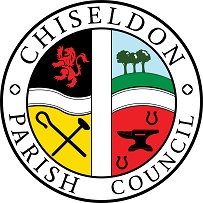 You are summoned to the January 2024 PARISH COUNCIL MEETING.AGENDAon Monday 8th January 2024 at 7.30pm at the Recreation Hall, off Norris Close, Chiseldon.  Public recess   -   to receive questions and comments from the public on Council related matters.  Members of the public are allowed to address the Chairman for 3 minutes.  No decisions will be taken at this meeting. Discussion will only take place when a subject raised is within an agenda item.  Maximum 10 minutes  List attendances and vote on approval of apologies for absence (Absences without apologies to be noted separately) To vote on co-option of 4 candidates for Parish Cllr. (if any candidates are in attendance). See additional informationVote on any declarations of interests - and vote on any dispensations requested. Approval of minutes – Full Council meeting 11th December 2023.  Action Points from last meeting. 	6. Community safety, including Police report.  Ward Cllr reports. 8.Discussion and vote on current official response to SBC on devolvement of further services to the PC. (In advance of Clerks meeting with SBC on 25th Jan where feedback will be sought)FINANCE. Discuss and vote, if applicable on the 2024/25 budget. See additional information	10.FINANCE. Discuss and vote, if applicable on the 2024/25 precept demand to SBC. See additional information	11.FINANCE. Review the current budget vs expenditure report. See additional information12. Approval of policies:Bribery and anti-corruption policy - See additional information13. PLANNING. Discussion & vote on any additional planning applications received from Swindon Borough Council where a time extension is not approved to hear the item at the next planning meeting.  Published on the councils Facebook page and on the councils website.	14. COMMITTEE REPORTS: Brief reports only please due to time constraints.Finance – Review & Vote on Dec 2023 finance figures-loaded onto MS Teams in “Teams/Chiseldon Parish Council/Files”  Jan 24 finance figures to date loaded into MS Teams for information.Finance report – Cllr KearseyEGPA report from Cllr RogersPlanning, Highways and Transport report – No meetingRisk Assessment report from Clerk. See additional informationCorrespondence feedback for Cllrs – if available, loaded onto MS Teams.15.  Items for next agenda. (Cannot be discussed and/or voted on at this meeting)The next Full Council meeting will be on Monday 12th Feb 2024 7.30pm. The Recreation Hall, Off Norris Close, Chiseldon. Contact details  Mrs Clair Wilkinson, Clerk. clerk@chiseldon-pc.gov.uk Tel 01793 740744Signed by Clerk: C Wilkinson. Dated:03.01.2024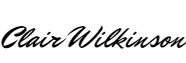 Please see our privacy policy on www.chiseldon-pc.gov.uk for full details of how we store & manage data. Legislation to allow the council to vote and/or act:Item 10 precept – LGA 1972 s150 s4. The public should request a copy of additional materials for agenda items, directly to the clerk at clerk@chiseldon-pc.gov.uk. This does not include items marked as confidential.Chiseldon Parish Council under law, has a duty to conserve biodiversity under the Natural Environment and Rural Communities Act 2006 and consider the impact of their decisions under the Crime and Disorder Act 1998 Section 17.Councillors will review their decisions when required, with these acts in mind, and they will be minuted accordingly. For more details see our “Biodiversity Duty” and Crime and Disorder” policy  which will appear on our website www.chiseldon-pc.gov.uk as soon as possible.